Видеосеминар по аэромеханикеСеминар проходит в режиме телемоста ЦАГИ-ИТПМ СО РАН-СПбПУ-НИИМ МГУ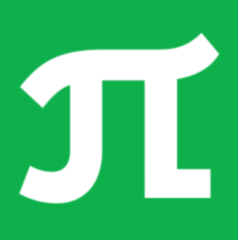 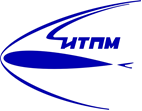 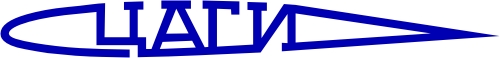 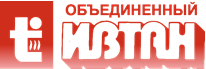 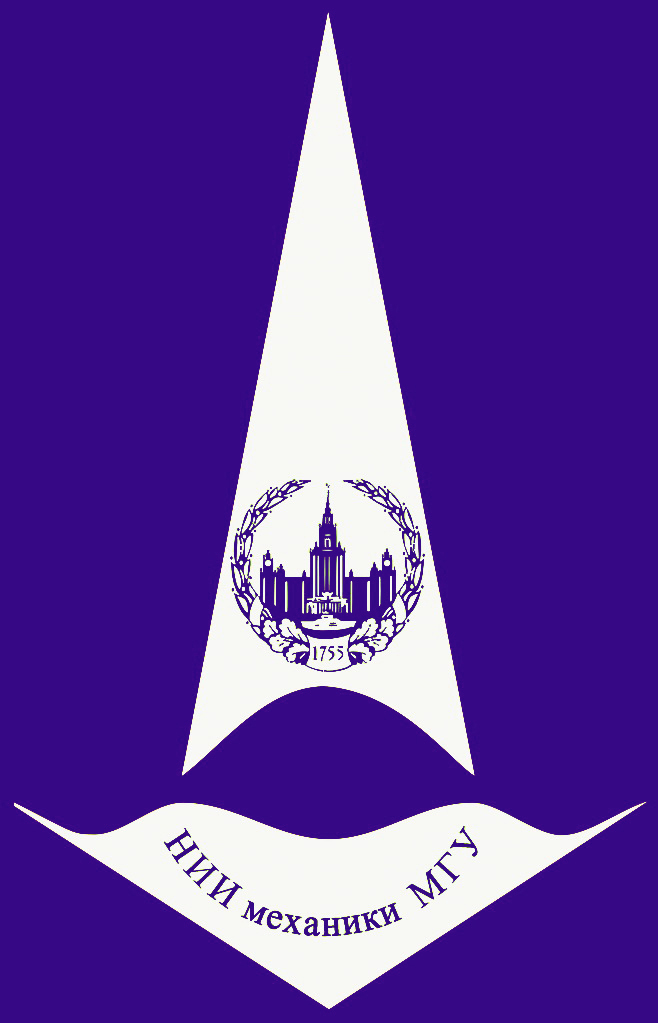    19 февраля       конференц-зал      в 11:002019                      корп. №8   19 февраля       конференц-зал      в 11:002019                      корп. №8РАСПРОСТРАНЕНИЕ СВЕРХЗВУКОВОЙ ОСЕСИММЕТРИЧНОЙ НЕДОРАСШИРЕННОЙ СТРУИ В ГАЗОВОЙ СРЕДЕ РАЗЛИЧНОЙ ПЛОТНОСТИ (online - трансляция из ИТПМ СО РАН)РАСПРОСТРАНЕНИЕ СВЕРХЗВУКОВОЙ ОСЕСИММЕТРИЧНОЙ НЕДОРАСШИРЕННОЙ СТРУИ В ГАЗОВОЙ СРЕДЕ РАЗЛИЧНОЙ ПЛОТНОСТИ (online - трансляция из ИТПМ СО РАН)Докладчик:Миронов Сергей Григорьевич (ИТПМ СО РАН) mironov@itam.nsc.ru	mironov@itam.nsc.ru	